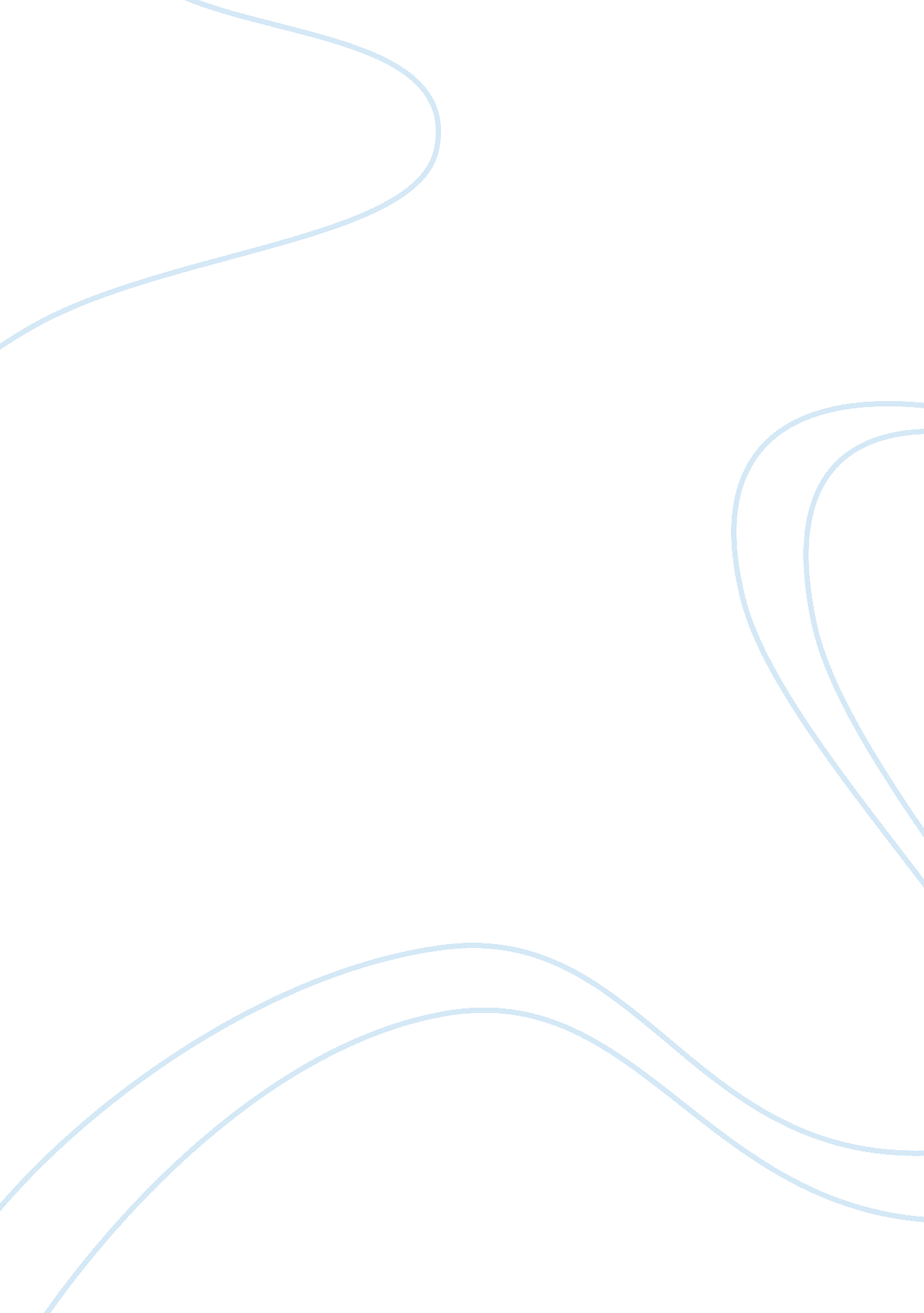 The challenge of food scarcityFood & Diet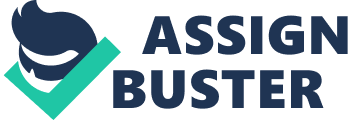 Our world today is facing an extreme increase offoodshortage and that happened when the food produce is not enough that can automatically threaten and shake the lives of millions of people, food scarcity could also be due to the rapidly rising human population that as a matter of fact Just had doubled over the year. Furthermore, the fact that we don't have any idea on what maximum number of people the world will continue to support and feed, that lead us to questioning if there is enough food for everyone in the future and a solution to end hunger and other problems that comes along with. Moreover, there are still many different reasons or factors of why people are starving in the different areas over the world, the lack of economic Justice and rising population are Just merely two examples out of them all and made people struggle to get enough food to eat. On the other hand, Majority of the globe's population especially the youth tends to Just ignore the issue of hunger, or are simply blindsided by events as today's economic crisis. We seem and tends to be a creatures f crisis. Rather than accepting the possibility that serious problems are Just over the horizon and is happening, we choose to look for any hope of positive information to ease our fears, but the fact is that hunger is a big problem in the world today and It is equally important that people should inform and get their selves involve on the issue about food scarcity so that they will know who are the ones truly suffering and the serious damage it does to those people. And also for them to avoid on wasting food, because all the extra food can't be Just given out to the needy and hungry entries, but if it could the government still don't have enough transportation and themoneyto send all those extra food to the suffering people. Every one of us must take food scarcity seriously because the solution for solving hunger and scarcity calls for the cooperation of everybody. Furthermore, As an International student it is essential that we include world food hunger in our studies for it is directly interconnected on global politics and issues. For in International studies we educate ourselves and participates on programs ofGlobalizationand development. Also, we must not only study but to also get ourselves involve in helping how to eradicate world hunger by helping in our own little ways those people and communities who are struggling with such problems that are cause by food shortage, for them to be able to develop ways to sustain their way of life, is the main goal of an International studies student. Remember Great things comes from small beginnings. To answer the questions why people are continuing to starve to death, we need to know first about the history of food production; how it contributes on the food we produce, goes the process of food production prohibit or even more promotes hunger? Second, we need to understand that the image that we get from the media can be very misleading and sometimes not the truth and tends to show only a portion of what was really happening, so we must explore and research to be informed in the current reality so that we can come up and make better solutions. On the other hand, even if hunger is inevitable, we know, beyond any shadow of doubt, that there is a remedy for our world's situation and the earth can and able to feed its inhabitants. And there are many ways on how we can do it, like giving and improving aid and providing equipment and materials to the poor and underdeveloped countries needed for their agriculture, for these countries especially on the Global south, have the land and water to grow but they lack the knowledge, money andtechnologyto make their resources fruitful. By also slowing the increasing of oil prices and usage of bio fuel so that the food price escalation can be somehow prevented because when the costs of essential foods rise, it can then dramatically affect those people who are lying on food prices because bio fuels hurt the developing countries the most. Furthermore, the Government should promote and implement alternatives which don't disrupt the food supplies and if possible the Government should also increase the incomes of the poor instead so that they can buy their food, this is much better than keeping incomes and prices low. The solutions to the present crisis mention above can help eradicate food shortage and hunger and save the world at the same time, humanity must confront all the issues which can no longer be ignore because globally the effects will spread. 